25 ноября 2021 года № 555В соответствии с Федеральным законом от 6 октября 2003 года                        № 131–ФЗ «Об общих принципах организации местного самоуправления в Российской Федерации», со статьей 6 Устава муниципального образования города Чебоксары – столицы Чувашской Республики, принятого решением Чебоксарского городского Собрания депутатов от 30 ноября 2005 года № 40,Чебоксарское городское Собрание депутатовР Е Ш И Л О:1. Внести в Положение о постоянной комиссии по вопросам градостроительства, землеустройства и развития территории города, утвержденное решением Чебоксарского городского Собрания депутатов от 24 декабря 2020 года № 100, изменение, признав подпункт 5 пункта 3.2 раздела III «Предметы ведения комиссии» утратившим силу.2. Настоящее решение вступает в силу со дня его официального опубликования.3. Опубликовать настоящее решение в Вестнике органов местного самоуправления города Чебоксары и разместить на сайте Чебоксарского городского Собрания депутатов в информационно-телекоммуникационной сети «Интернет».4. Контроль за исполнением настоящего решения возложить на постоянную комиссию Чебоксарского городского Собрания депутатов по вопросам градостроительства, землеустройства и развития территории города (А.Л. Павлов).Глава города Чебоксары                                                                  О.И. КортуновЧувашская РеспубликаЧебоксарское городскоеСобрание депутатовРЕШЕНИЕ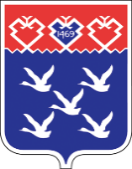 Чǎваш РеспубликиШупашкар хулиндепутатсен ПухăвĕЙЫШĂНУ